Brand New KeyMelanie Safka 1971INTRO:  / 1 2 / 1 2 / [A] / [A] / [A] / [A] /[A] I rode my bicycle past your window last night [A][E7] I roller skated to your door at daylight [E7][A] It almost seems, like [A7] you're avoidin’ me [A7][D] I'm okay alone but you got [E7] somethin’ I need [E7] well[A] I got a brand new pair of roller skates, you got a brand new key[A] I think that we should get together and [A7] try them out you see [A7][D] I been lookin’ around a while, you got somethin’ for meOh [A] I got a brand new pair of roller skates you got a brand new key [A][A] I ride my bike, I roller skate, don't drive no car[E7] Don't go too fast, but I go pretty far [E7]For [A] somebody who don't drive, I been [A7] all around the world [A7][D] Some people say, I done al-[E7]right for a girl [E7] oh[A] Yeah, yeah [A] oh, yeah-[A]yeah-yeah[A] Oh yeah-yeah-[D]yeah, oh [E7] yeah, yeah-[A]yeah [A]/[A]/[A]/[A] I asked your mother, if you were at home [A][E7] She said yes, but you weren't alone, oh[A] Sometimes I think, that [A7] you're avoidin’ me [A7][D] I'm okay alone but you've got [E7] somethin’ I need [E7] well[A] I got a brand new pair of roller skates, you got a brand new key[A] I think that we should get together and [A7] try them out you see [A7][D] La-la-laa la-laa [D] la-la-laa [D] la-la-laa la-la-[D]laaOh [A] I got a brand new pair of roller skates you got a brand new [A] key [E7] [A]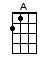 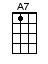 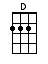 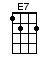 www.bytownukulele.ca